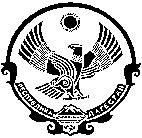 РЕСПУБЛИКА ДАГЕСТАНМУНИЦИПАЛЬНОЕ ОБРАЗОВАНИЕ «СЕЛО ЧУНИ» ЛЕВАШИНСКОГО РАЙОНАСОБРАНИЕ ДЕПУТАТОВ СЕЛЬСКОГО ПОСЕЛЕНИЯРЕШЕНИЕ № 828.12.2023  г.                                                                                            с. Чуни«О внесении изменений в Постановление Администрации  сельского поселения «село Чуни» от 23.01.2023г. № 01 «О земельном налоге»В соответствии с Федеральным законом от 14.07.2022 № 263-ФЗ «О внесении изменений в части первую и вторую Налогового кодекса Российской Федерации» п. 1 ст. 397 и пп.1 п. 1 ст. 394 Налогового кодекса Российской Федерации Уставом муниципального образования «село Чуни» Левашинского района, Собрание депутатов сельского поселения  «село Чуни» Левашинского района   р е ш и л о:1. В соответствии с требованиями федерального законодательства внести изменения в Постановление  сельского поселения  «село Чуни» от 23.01.2023г. № 01 «О земельном налоге» и пункты 3, 4 изложить в новой редакции:«3. Установить налоговые ставки:а) 0,3% в отношении земельных участков:- отнесенных к землям сельскохозяйственного назначения или к землям в составе зон сельскохозяйственного использования в населенных пунктах и используемых для сельскохозяйственного производства;- занятых жилищным фондом и объектами инженерной инфраструктуры жилищно-коммунального комплекса (за исключением доли в праве на земельный участок, приходящейся на объект, не относящийся к жилищному фонду и к объектам инженерной инфраструктуры жилищно-коммунального комплекса) или приобретенных (предоставленных) для жилищного строительства (за исключением земельных участков, приобретенных (предоставленных) для индивидуального жилищного строительства, используемых в предпринимательской деятельности);- не используемых в предпринимательской деятельности, приобретенных (предоставленных) для ведения личного подсобного хозяйства, садоводства или огородничества, а также земельных участков общего назначения, предусмотренных Федеральным законом от 29 июля 2017 года N 217-ФЗ "О ведении гражданами садоводства и огородничества для собственных нужд и о внесении изменений в отдельные законодательные акты Российской Федерации";- ограниченных в обороте в соответствии с законодательством Российской Федерации, предоставленных для обеспечения обороны, безопасности и таможенных нужд;	б) 1% в отношении прочих земельных участков.4.Сроки оплаты земельного налога:а) налогоплательщики - физические лица уплачивают земельный налог в срок до01 декабря года следующего за истекшим налоговым периодом;б) сроки оплаты земельного налога и авансовых платежей налогоплательщиками организациями:-налогоплательщики-организации в срок не позднее 28 февраля года, следующего за истекшим налоговым периодом;- авансовые платежи по налогу подлежат уплате налогоплательщиками-организациями в срок не позднее 28-го числа месяца, следующего за истекшим отчетным периодом»2. Настоящее решение подлежит обнародованию и размещению на официальном сайте администрации МО.ПредседательСобрания депутатов                                                       Хайбулаев Т.М.